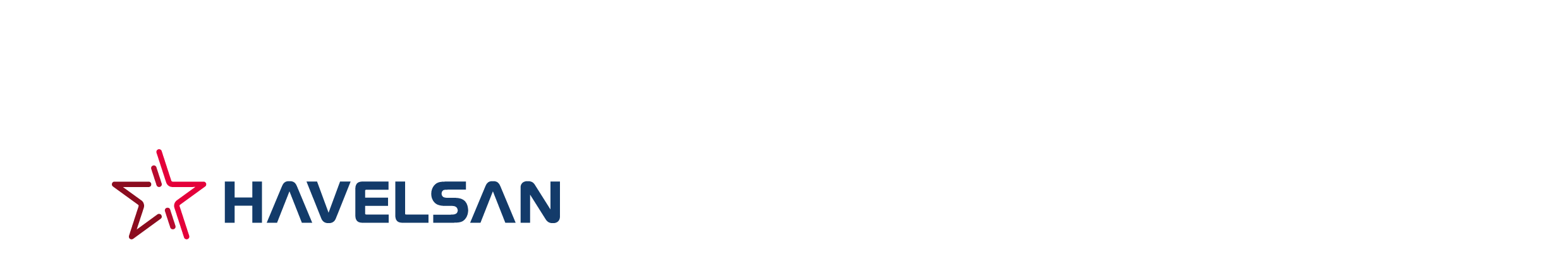 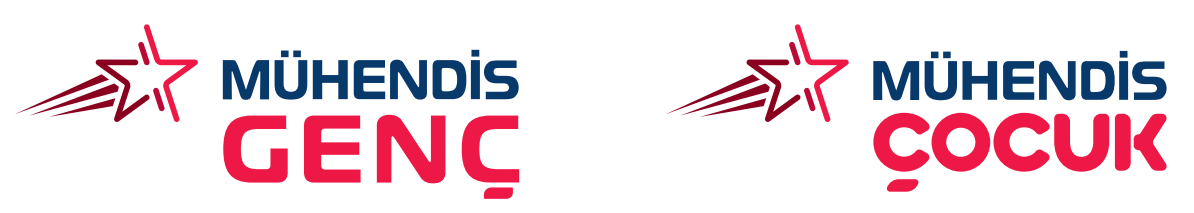 HAVELSAN Etkinlik Başvuru FormuAntalya Bilim FestivaliHAVELSAN Etkinlik Başvuru FormuAntalya Bilim FestivaliAd Soyad:Doğum Yılı:Yaşadığınız İl:Proje Adı:Proje Amacı:Proje Kısa Özeti:Proje Grubu Katılımcıları:Proje Sunumu Yapmak İstediğiniz Tarih:(Festival tarihlerinden birini seçmeniz gerekmektedir.) 31 Mart 2022 Perşembe 1 Nisan 2022 Cuma 2 Nisan 2022 CumartesiBaşvuru formunuzu doldurduktan sonra akademi@havelsan.com.tr mail adresine göndermeniz gerekmektedir.Tercih ettiğiniz tarihe göre, sizlerle sunum saatiniz paylaşılacaktır. Başvuru formunuzu doldurduktan sonra akademi@havelsan.com.tr mail adresine göndermeniz gerekmektedir.Tercih ettiğiniz tarihe göre, sizlerle sunum saatiniz paylaşılacaktır. 